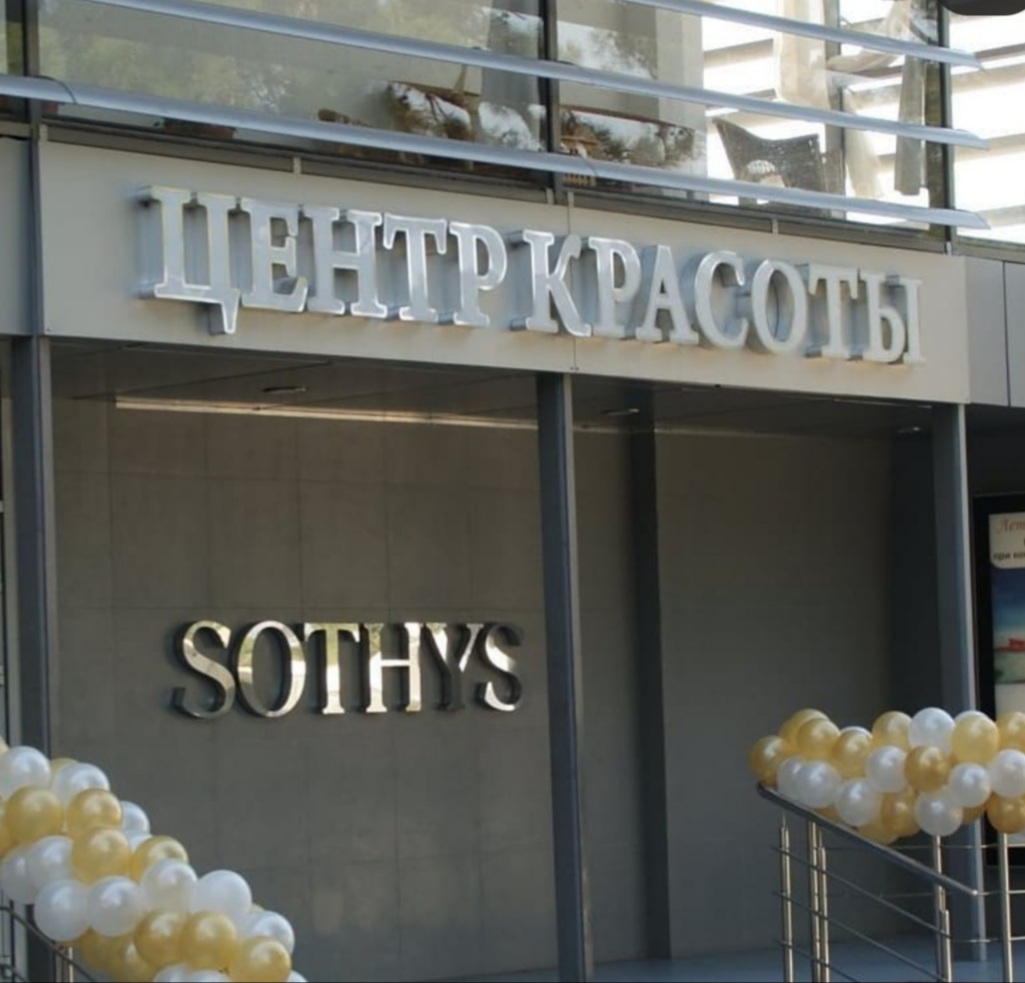 Уважаемые члены Профсоюза!!!Действует соглашение о сотрудничестве с лицензированным Центром Медицинской Косметологии европейского уровня, высочайшего сервиса и разумных цен – SOTHYS, который располагается по адресу:  г. Геленджик,  ул. Ленина,  д.1.Скидка на весь спектр услуг, для состоящих на учете членов Профсоюза, составляет 25%.С подробным перечнем оказываемых услуг можно ознакомиться на сайте sothys.pro.Желающие оставаться всегда красивыми, обращайтесь за дополнительной информацией к председателям своих первичных организаций!!